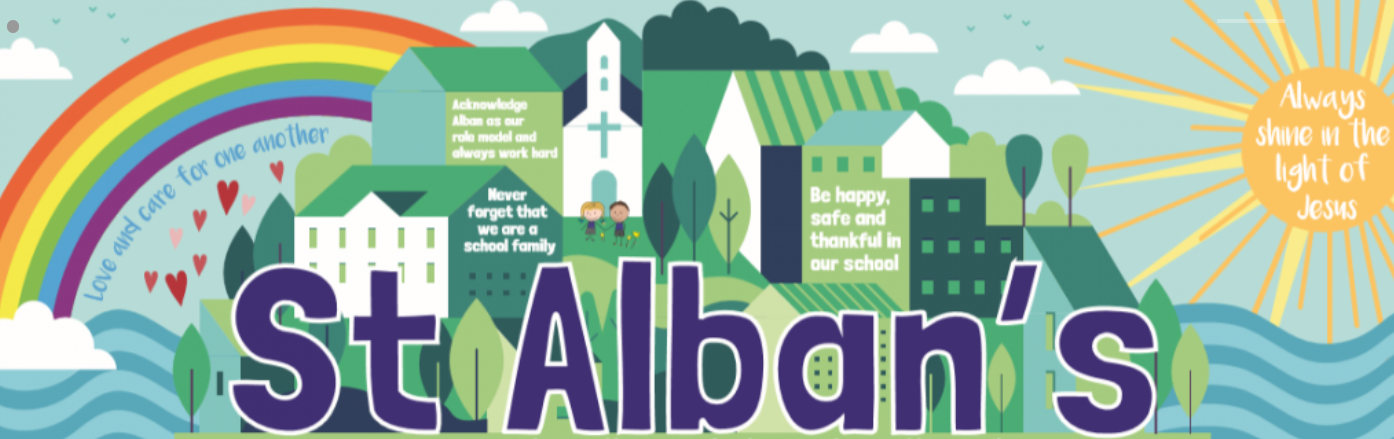 First few weeksAutumn 1Autumn 2Spring 1Spring 2Summer 1Summer 2PurposesBasic skills refocus(E) Poetry – Share with others in Key stage.  (I) Instructions(E) Story – Re-tell (N) Dogger and Nativity(E) Performance Poetry – Share (E) Letter writing(E) Poetry – performance(E) Narrative – retell WGW(I) Trip recount?(I) Polar animal factfiles (E) Narrative – PWWTFO(I) Instructions(e) Narrative - Retell Wombat goes walkabout(I)Recount of sports day for parents(I) Retell story for final piece in KS1Topic Driver-Physics  - seasonal changesHistory - ToysBiology - plantsGeography – Polar ExplorersBiology - PlantsGeography – Derby DetectivesTextsThe Invisible stringSilly BillyRavi’s roarTree – Seasons come and goSeason poetryDoggerThe NativityWombat goes walkaboutThe Koala who couldLost and FoundThe penguin who wanted to find outThe enormous turnipThe last wolfWilly the WizardFlorence NightingaleNC ObjectivesWriting simple sentences and caption, letter formationPhonicsIntial teacher assessmentsMental health and routines at schoolSentences with different forms: statement, question, exclamation, command. Learning how to use both familiar and new punctuation correctly, including full stops, capital letters, exclamation marks, and question marks.Co-ordination (using or, and, & but)Subordination (using when and because.) Difference between a vowel and consonant suffixes to form new words (-ful, -er, -ness – explore slap/change/chop and double)sentences with different forms: statement, question, exclamation, commandapostrophes for omission & singular possessionexpanded noun phrases to describe and specifythe present and past tenses correctly and consistently including the progressive formcommas for listsSuffixes to form new words (-ly, -less) some features of written Standard Englishsuffixes to form new words (-ful, -er, -ness)expanded noun phrases to describe and specifycommas in listssentences with different forms: statement, question, exclamation, commandSuffixes to form new words (-ly,) adverbs Suffixes for –ed writing down ideas and/or key words, including new vocabularyCo-ordination (using or, but ,)Subordination (using when and if) Apostrophes for omission. Suffixes to form new words (-ly,) adverbs Commas in a list sentences with different forms: statement, question, exclamation, commandexpanded noun phrases to describe and specifyConsolidation and specific class gaps. 